Publicado en 90419 Núremberg el 28/10/2014 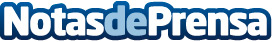 Paessler aumenta sensores en la versión gratuita PRTG Network MonitorLa edición gratuita ofrece  ahora una vasta selección con 30 sensores, incluyendo algunos para Microsoft Exchange y monitoreo de emails
Datos de contacto:Anne BraunPaessler AG+49 911 93775-527Nota de prensa publicada en: https://www.notasdeprensa.es/paessler-aumenta-sensores-en-la-version-gratuita-prtg-network-monitor Categorias: Software Ciberseguridad http://www.notasdeprensa.es